Аннотация к адаптированной рабочей программе «Математика»                                            Пояснительная запискаРабочая программа учебного предмета «Математика» составлена в соответствии с требованиями:Федерального государственного общеобразовательного стандарта начального общего образования.Концепцией духовно-нравственного развития и воспитания личности гражданина России.Рабочая программа составлена на основе Федерального государственного образовательного стандарта начального общего образования (ФГОС НОО) обучающихся с ОВЗ и примерной адаптированной основной общеобразовательной программы начального общего образования обучающихся с ЗПР (вариант 7.2). Программа отражает содержание обучения предмету «Математика» с учетом особых образовательных потребностей обучающихся с ЗПР.     Учебный предмет «Математика» в начальной школе является ведущим, обеспечивающим формирование общеучебных умений и познавательной деятельности обучающихся с ЗПР.    Общая цель изучения предмета «Математика» – формирование базовых математических знаний, умений и навыков, позволяющих в дальнейшем осваивать на доступном уровне программы основного общего образования, решать адекватные возрасту практические задачи, требующие действий с величинами, а также коррекция недостатков отдельных познавательных процессов и формирование произвольной регуляции деятельности.    В соответствии с перечисленными трудностями и обозначенными в АООП НОО обучающихся с ЗПР особыми образовательными потребностями определяются общиезадачи учебного предмета:-формировать представления о числах и величинах, арифметических действиях, выработать устойчивые навыки вычислений в определенном программой объеме и научить использовать счетные навыки в практической жизни;-расширить и уточнить представления о геометрических фигурах, пространственных отношениях, сформировав необходимые пространственные представления и научив пользоваться измерительными инструментами;  -учить решать простые и составные текстовые задачи, оперировать с результатами измерений и использовать их на практике; -формировать способность использовать знаково-символические средства путем усвоения математической символики и обучения составлению различных схем;  -формировать связную устную речь через формирование учебного высказывания с использованием математической терминологии; -способствовать совершенствованию речевой коммуникации, способствующей преодолению недостатков жизненной компетенции, типичных для младших школьников с ЗПР;   содействовать достижению личностных, метапредметных и предметных результатов образования, совершенствованию сферы жизненной компетенции. 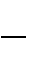 Описание места предмета в учебном планеПриведенная  рабочая программа составлена на 136 часа (в 4 классе по 4 часа в неделю при 34 учебных неделях). В соответствии с АООП длительность уроков - 40 минут. Формы контроляКонтрольные работы; тесты; математические диктанты ; диагностические работы.